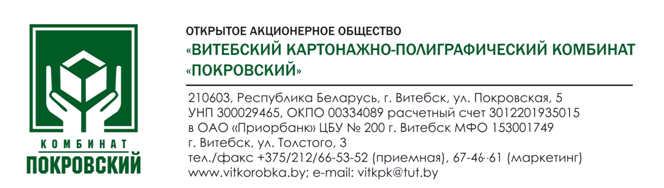 __________________________ № _________________На № ____________________  ад  ________________Коммерческое предложение ОАО «Витебский картонажно-полиграфический комбинат «Покровский» приглашает к сотрудничеству предприятия пищевой, обувной, химической промышленности и производителей товаров народного потребления.ОАО «Витебский картонажно-полиграфический комбинат «Покровский» уже более 40 лет на рынке упаковки и является надежным партнером.ОАО «Витебский картонажно-полиграфический комбинат «Покровский» предлагает изготовить под заказ упаковку из картона хром-эрзац, гофрокартона, микрогофрокартона, используя технологии офсетной печати и флексопечати:- гофроящики, гофролотки;- новогодняя упаковка;- упаковка для пищевых продуктов;- упаковка для обуви;- упаковка для промышленных товаров и другое.Специалисты комбината по Вашему желанию разработают современный дизайн и конструкцию упаковки любой сложности.Более подробную информацию и производимую нами упаковку можете посмотреть на сайте: www.vitkpk.by.Производимая продукция соответствует Техническому регламенту Таможенного союза «О безопасность упаковки» ТР ТС 005/2011.Предприятие может осуществлять доставку товара на склад заказчика. Срок выполнения заказа 10-20 календарных дней.ОАО «Витебский картонажно-полиграфический комбинат «Покровский» заинтересован в налаживании долгосрочных связей и уверен, что наша упаковка будет способствовать в продвижение Вашей продукции на рынках сбыта.Надеемся на сотрудничество!ОАО «Витебский картонажно-полиграфический комбинат «Покровский»Республика Беларусь, 210603, г. Витебск, ул. Покровская, 5Приемная: (375 212) 67-53-52Начальник производственно-коммерческого отдела Федосеенко Татьяна ВасильевнаТел/факс: (375 212) 67-46-61Зам. начальника производственно-коммерческого отдела Жилинская Мария ЕвгеньевнаТел.: (375 212) 66-23-86Наш сайт: vitkpk.byE-mail: vitkpk@tut.by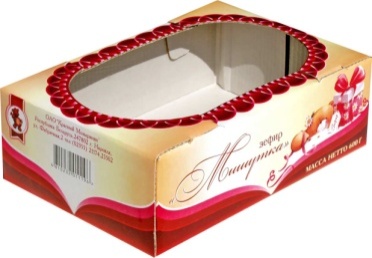 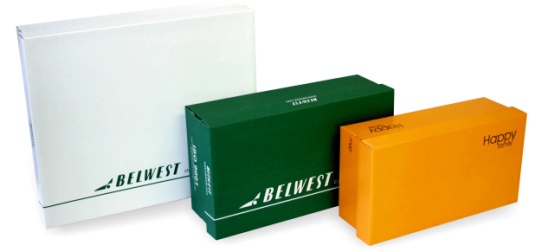 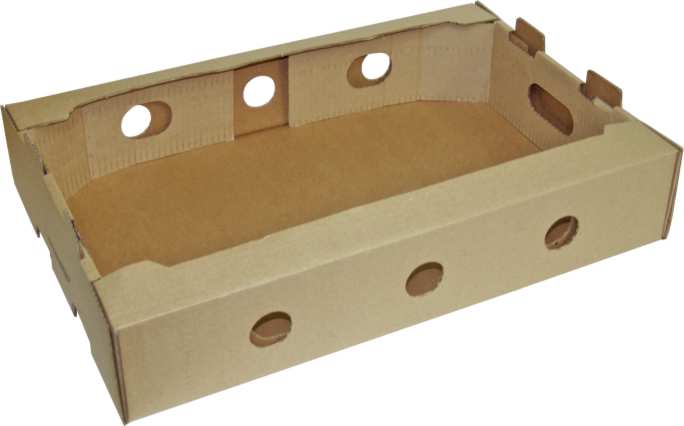 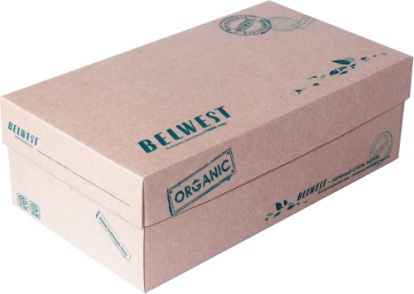 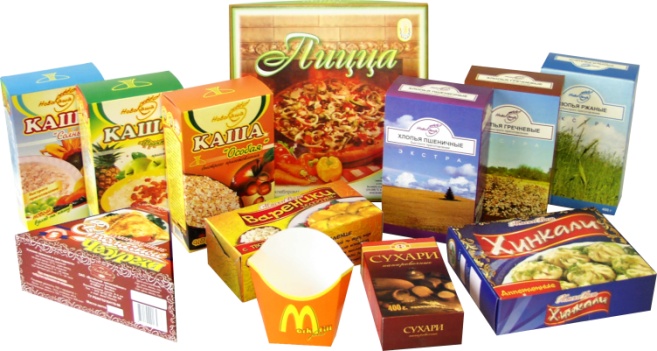 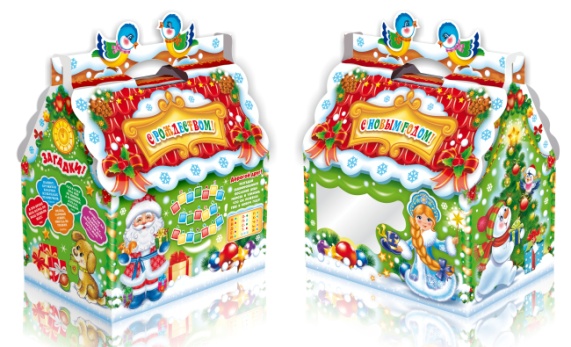 